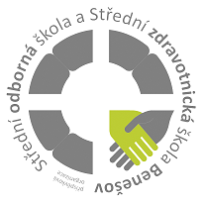 Střední odborná škola a Střední zdravotnická škola Benešov, příspěvková organizace,Černoleská 1997, 25601 Benešov                                             Příloha č. 4 Specifikace předmětu „Dovybavení zubní laboratoře II“SeznamSpecifikacePočet kusůFotopolymer pro 3D tiskfotopolymer pro zhotovení předtvarů odlévaných metodou ztraceného voskufotopolymer pro výukové modelyfotopolymer pro dělené modelyfotopolymer – vhodný na protiskusy3221Míchací destička pro keramikudestička určená pro míchání keramické masy a udržení této masy ve vlhkém pracovním stavuz vytvrzeného plaveného skla floatdva navlhčovací proužky pro částečné navlhčení = rovnoměrný kapilární účinekvytvrzený povrch chrání štětec proti abrazivelikost destičky min. 159 x 90 x 4 mmvelikost pouzdra min. 211 x 147 x 28 mm13Míchací destička kruhová plastová destička s průhledným víčkem na intenzivní barvydestička určená pro uchovávání namíchaných akzentů určených pro individualizaci keramických hmot 1Modelový systém pro výrobu dělených modelůsada plastových destiček opatřených kovovými čepydestičky ve dvou velikostechmodelový systém zjednoduší přípravu dělených modelůvčetně transportních plastových destiček, plastových manžet, šroubů a izolace 7Destilační přístrojpřístroj pro efektivní a rychlou výrobu destilované vodyvoda je zahřívána na 100°C a tím jsou zničeny viry a bakterievýroba destilované vody min. 0,7 l za hodinukapacita nádoby min. 4 litryhmotnost přístroje max. 3,5 kg1Polymerační hrnecpro zpracování pryskyřichrnec vybaven manometrem, pojistkou, tlakovacím a přetlakovým ventilemobjem min. 5 litrů maximální tlak 2,5 baru při 55 °C 2Pneumatické dlátkok odstraňování sádry a zatmelovací hmoty z náhrad (odlitky, plastové protézy)eliminace přenosu vibrací do rukouhlučnost do 81,5 db (A)max. rozměry (průměr × délka) 2,9 × 16,8 cmmax. hmotnost 398 gpracovní tlak v rozmezí 4 – 6 barspotřeba tlakového vzduchu max. 10 l/min1Lednice s mrazákemuchovávání alginátových otisků, tekutin k formovacím hmotám, chlazení a uchovávání agarových otiskovacích hmotmax. výška: 125 cmenergetická třída min. A+1